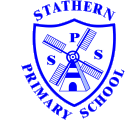 .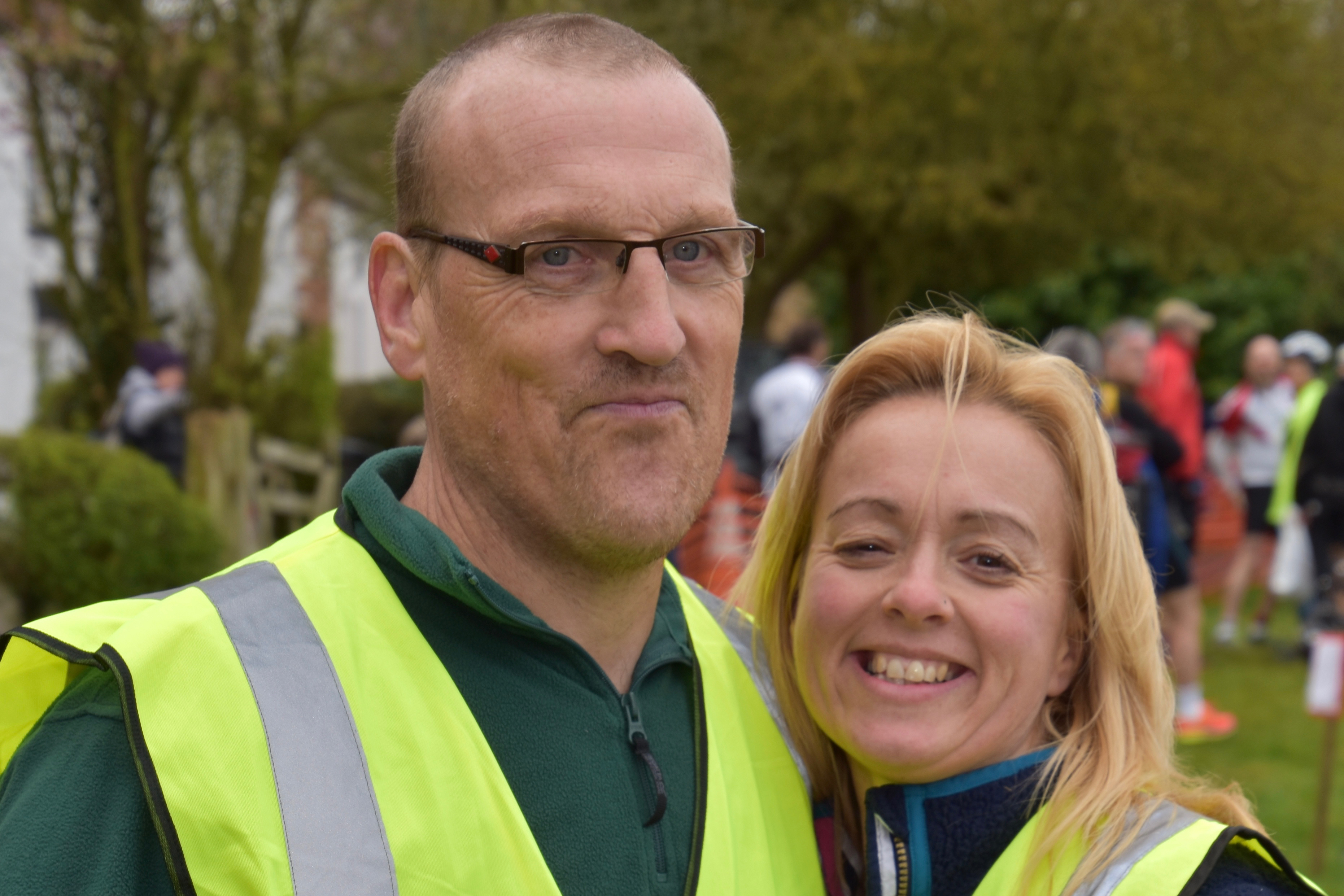 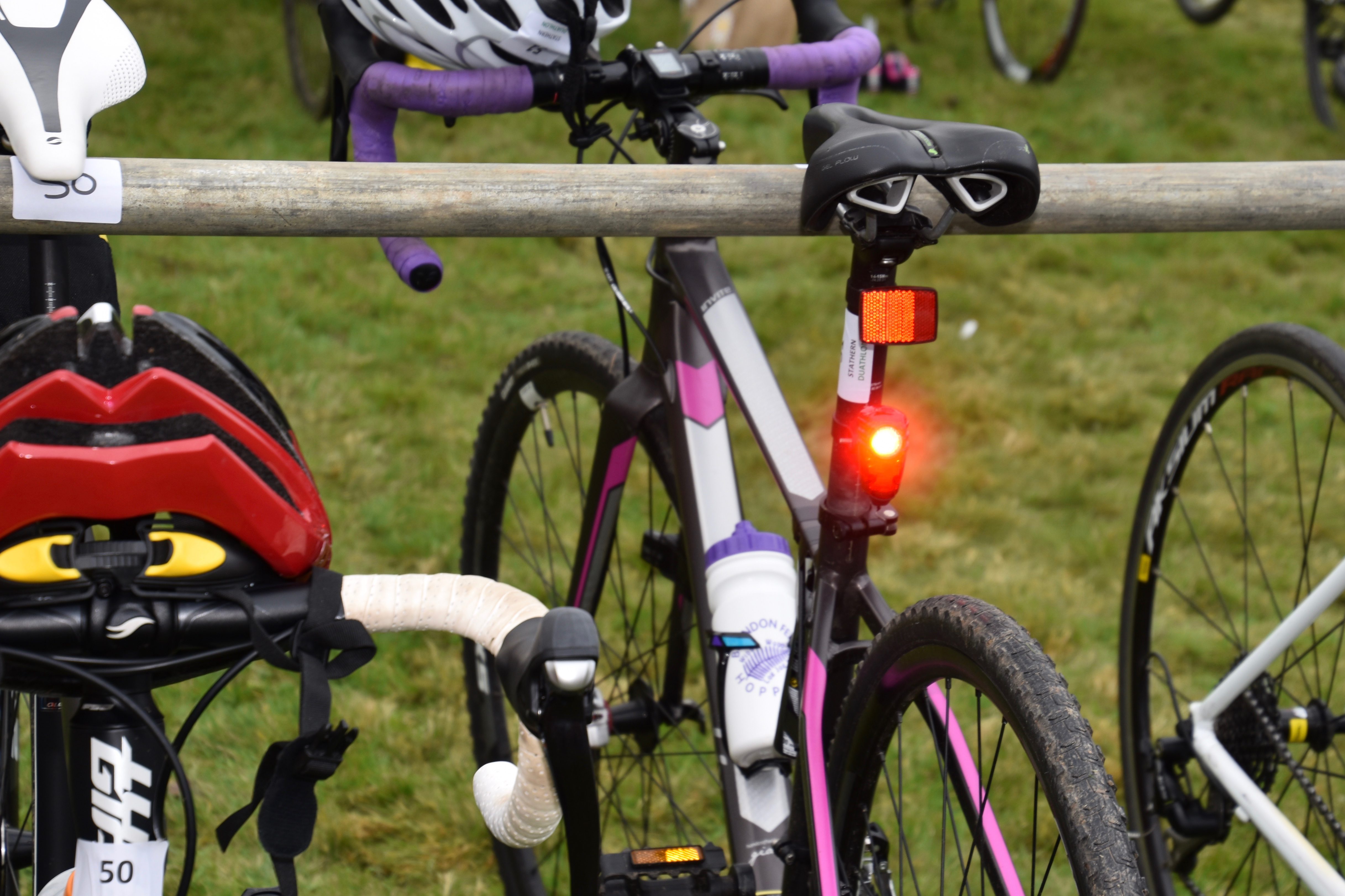 .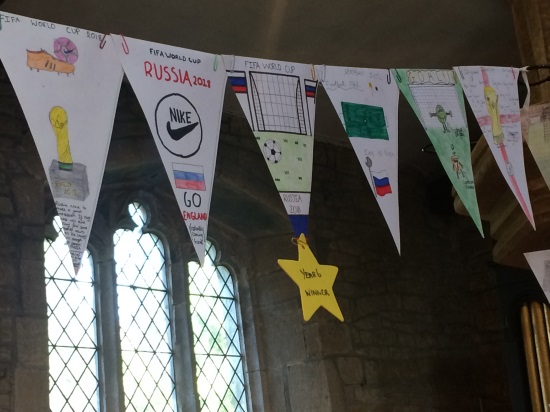 